 8 января для учеников 5-х классов учителя литературы провели  интеллектуальную игру «В гостях у грамматики». Участники работали в группах, отвечали на непростые вопросы, выполняли творческие задания.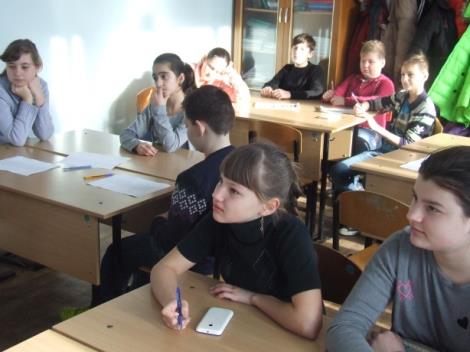 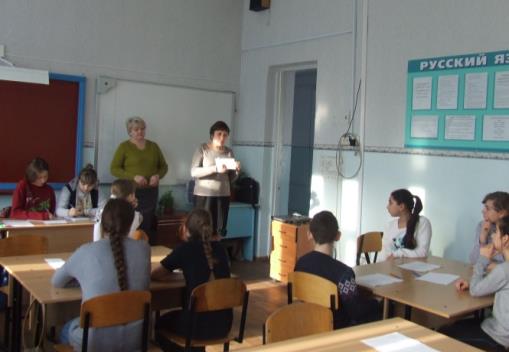 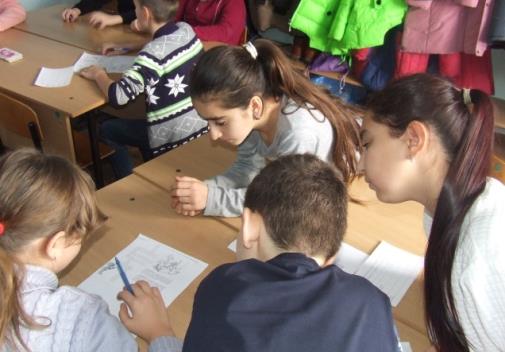 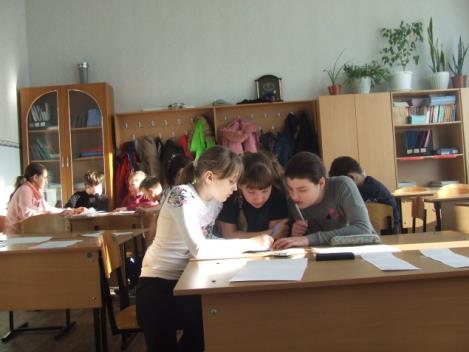 